KILPAILUKUTSUTervetuloa Varkauden Urheiluratsastajat ry:n järjestämiin esteratsastuksen seurakilpailuihin sekä Powercup seurakarsintaan sunnuntaina 4.5.14 alkaen klo 10  Varkauden Ratsastuskeskukselle.Luokka 1	70-80 cm arv. 367.1. (A2/A2), avoin kaikilleLuokka 2	70/80/90 cm arv. 367.1. (A2/A2), avoin kaikille, Powercup seurakarsinta (pikkuponit 70/isot ponit 80/hevoset 90)Luokka 3	60-70 cm arv. A.1.0, avoin ratsukoille, jotka eivät ole osallistuneet aluekilpailuihinLuokka 4	40-50 cm arv. A.1.0, avoin kilpailu-uraansa aloittaville ratsukoilleErityismääräyksiä:Ilmoittautumiset viimeistään ma 28.4. lämpiön seinällä olevaan listaan tai tekstiviestillä Jonna Vepsäläinen p.041 462 6720. Peruutukset tehtävä ilmoittautumisajan sisällä samaan puhelinnumeroon.Luokat ovat avoimia kaikille SRL:n jäsenseuraan kuuluville ratsastajille.Lähtömaksu VUR:n jäseniltä 8 €/luokka, ei VUR:n jäseneltä 12 €/luokka. Hevosen vuokra Varkauden Ratsastuskeskuksen hevosista 8 €/rata. Turvallisuusmaksu 1 €/ratsastaja. Jälki-ilmoittautumisia otetaan, jälki-ilmoittautumismaksu ei VUR:n jäseniltä 17 €/rata.Mikäli ratsusi on poni, muista mainita ilmoittautumisen yhteydessä sen koko, pieni/iso.Siisti asu, turvakypärä on pakollinen, turvaliivin käyttöä suositellaan.Palkintoina ruusukkeet sekä voittajalle esinepalkinto.Kilpailuissa sallitaan max 3 starttia/hevonenKilpailuissa noudatetaan SRL:n sääntöjä soveltuvin osin.Lähtölistat VUR:n nettisivuilla www.vur.fi lauantaina 3.5. klo 12.Kilpailupaikalla on hyvä kanttiini.Järjestäjä pidättää oikeuden muutoksiin.TERVETULOA KILPAILEMAAN!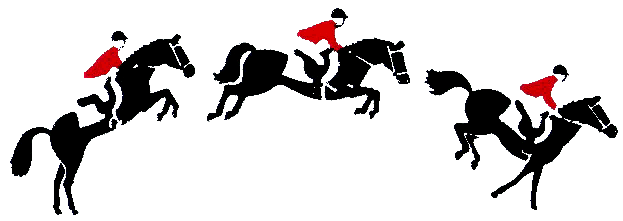 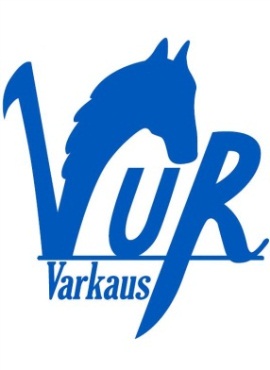 Varkauden Urheiluratsastajat ry		Varkauden Ratsastuskeskus